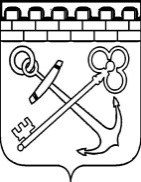 УПРАВЛЕНИЕ ЛЕНИНГРАДСКОЙ ОБЛАСТИ ПО ТРАНСПОРТУПРИКАЗ«___» ____________ 2018  года						      №_____О внесении изменений в приказ управления Ленинградской области по транспорту от 1 марта 2017 года №11 «Об утверждении перечня должностей государственной гражданской службы управления Ленинградской области по транспорту, при замещении которых государственные гражданские служащие Ленинградской области обязаны представлять сведения о своих доходах, об имуществе и обязательствах имущественного характера, а также сведения о доходах, об имуществе и обязательствах имущественного характера своих супруги (супруга) и несовершеннолетних детей»В целях приведения в соответствие нормативных правовых актов управления Ленинградской области по транспорту, приказываю:Внести изменения в приказ управления Ленинградской области по транспорту от 1 марта 2017 года №11 "Об утверждении перечня должностей государственной гражданской службы управления Ленинградской области по транспорту, при замещении которых государственные гражданские служащие Ленинградской области обязаны представлять сведения о своих доходах, об имуществе и обязательствах имущественного характера, а также сведения о доходах, об имуществе и обязательствах имущественного характера своих супруги (супруга) и несовершеннолетних детей»,  изложив перечень должностей государственной гражданской службы управления Ленинградской области по транспорту, при замещении которых государственные гражданские служащие Ленинградской области обязаны представлять сведения о своих доходах, об имуществе и обязательствах имущественного характера, а также сведения о доходах, об имуществе и обязательствах имущественного характера своих супруги (супруга) и несовершеннолетних детей, в редакции согласно приложению к настоящему приказу.Контроль за исполнением настоящего приказа оставляю за собой.Начальник управления 							П.М. ПостоваловПриложение к приказу управления Ленинградской области по транспорту от «___» ____________ 2019 года  №____Переченьдолжностей государственной гражданской службы управленияЛенинградской области по транспорту, при замещении которыхгосударственные гражданские служащие Ленинградской областиобязаны представлять сведения о своих доходах, об имуществеи обязательствах имущественного характера, а также сведенияо доходах, об имуществе и обязательствах имущественногохарактера своих супруги (супруга) и несовершеннолетних детей1. Заместители начальника управления2. Главный специалист - главный бухгалтер3. В отделе развития транспорта и транспортной инфраструктуры:3.1. начальник отдела3.2. консультант (с функциями осуществления мониторинга реализации мероприятий государственных программ и мероприятий по внутреннему финансовому контролю и внутреннему финансовому аудиту управления)4. В отделе организации перевозок:4.1. начальник отдела5. В секторе автомобильных перевозок:5.1. ведущий специалист (с функциями контрактного управляющего)5.2. консультант6. В секторе железнодорожных перевозок:6.1. главный специалист7. В организационно-правовом секторе:7.1. начальник сектора7.2. ведущий специалист